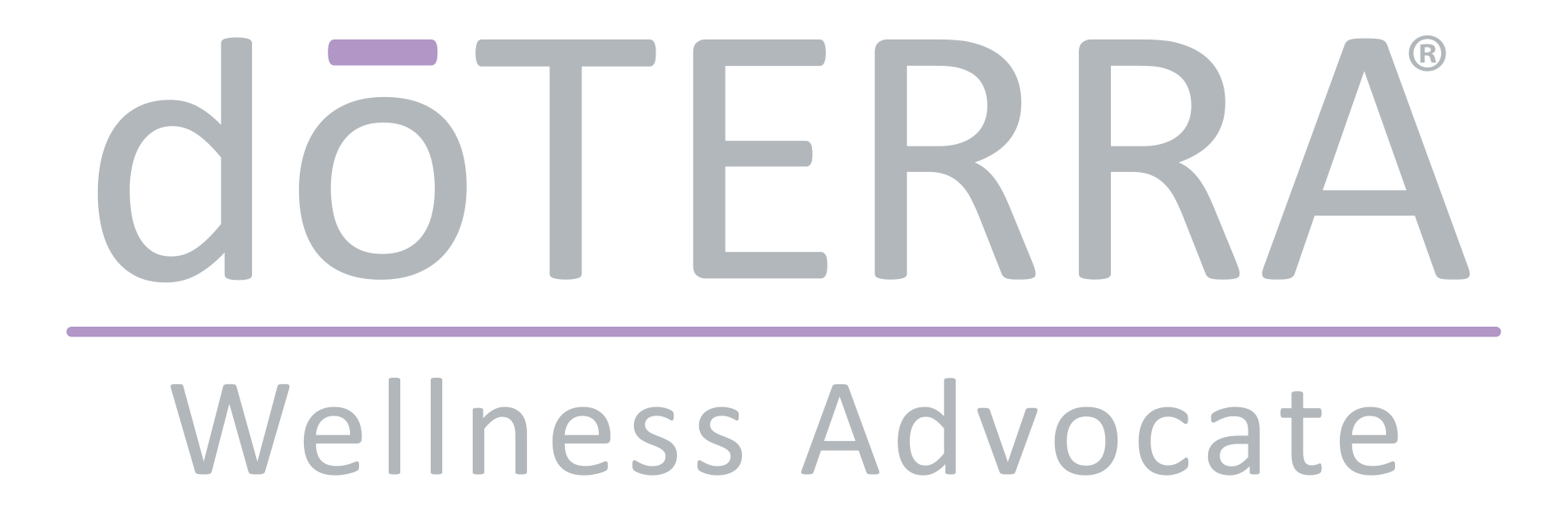 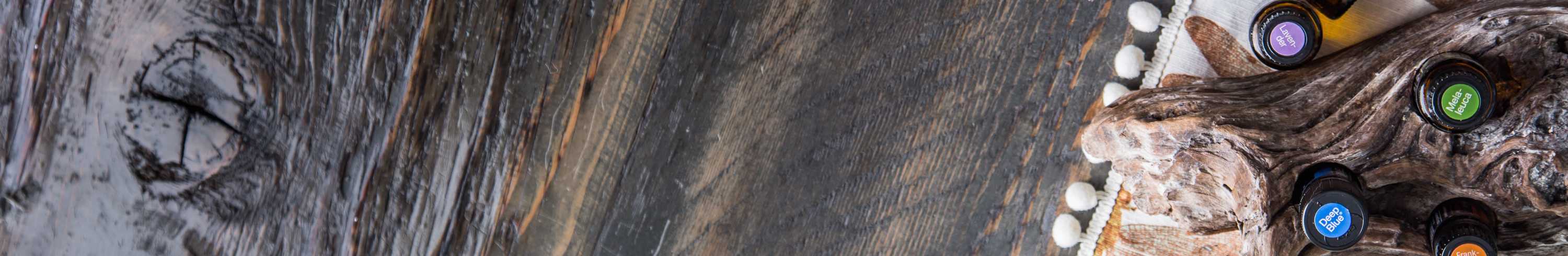 Name, VornameStrasse, NummerPLZ, OrtWochentag, Datum, JahrRechnungVielen Dank für die Bestellung und viel Freude damit.Bitte überweisen Sie obenstehenden Betrag innert 10 Tagen auf folgendes Konto.Name der Bank, PLZ, OrtCH00 0000 0000 0000Konto Nr.: 00-00000-0Firma, Strasse Nr, PLZ Ort Telefonnummer, mail, webseiteBeschreibungAnzahlStückpreisBetrag CHF00.0000.0000.00Total CHF 00.00